En la Universidad de Jaén, el día 19 de diciembre de 2013, a las 10:30 horas, tiene lugar la reunión de la Comisión de Biblioteca, con la asistencia de los siguientes miembros:Dña. Ana María Ortiz ColónD. Tomás Fernández del CastilloD. Antonio Gálvez del PostigoDña. Amparo Navarro RascónD. Sebastián Jarillo CalvarroExcusan su asistencia:D. Juan Carlos Cazalilla CruzDña. Marta Romero ArizaDña. Lourdes de la Torre MartínezOrden del díaMemoria de Biblioteca. Curso 2012-2013 Presupuesto 2014Objetivos de Biblioteca 2014Renovación de publicaciones periódicas de la BUJA 2014Los servicios de la BUJA (grupo de discusión)Sugerencias bibliográficasRuegos y preguntasDesarrollo de la Comisión:Dña. Ana María Ortiz inicia la reunión presentando la Memoria de Biblioteca, curso 2012-2013, destacando los siguientes aspectos: puesta en marcha del Repositorio Institucional de Producción Científica de la Universidad de Jaén (RUJA) y firma de la Declaración de Berlín, modificación de la Normativa de Préstamo de Dispositivos Electrónicos y la Normativa de los Espacios de Trabajo, puesta en funcionamiento del programa Ephorus, nombramiento de Biblioteca de la Universidad de Jaén como Presidencia del Grupo Español de Usuarios de Innovative (GEUIN). La Comisión de Biblioteca le da el visto bueno por unanimidad.Dña. Ana María Ortiz presenta el presupuesto de Biblioteca 2014. Después da la palabra a D. Sebastián Jarillo que detalla la evolución del mismo en los cinco últimos años.Dña. Ana María Ortiz presenta los objetivos de Biblioteca 2014:Objetivos EJE 1. CLIENTE-USUARIOImplementar una herramienta de descubrimientoRevisar y actualizar, si procede, del itinerario 2 del Programa de Alfabetización InformacionalDesarrollar un proyecto de implementación de competencias informáticas e informacionales (CI2) en la UJADeterminar las necesidades informativas de los estudiantes de postgrado para ofrecer servicios más adecuadosImplementar las opciones de autoarchivo de RUJAElaborar un informe de desarrollo documental de RUJARediseñar los espacios de biblioteca para ajustarse a las necesidades de docencia, aprendizaje e investigación de los usuariosObjetivos EJE 2. PROCESOS INTERNOSElaborar una normativa relativa a fondo antiguoRedefinir el procedimiento de selección de títulos de publicaciones periódicas adquiridas con el presupuesto de bibliotecaObjetivos EJE 3. EMPLEADOS Y CAPACIDADES DE LA UNIVERSIDADElaborar un segundo estudio de cargas de trabajo del Personal Técnico Especialista de la BUJA con datos 2013Después da la palabra a D. Sebastián Jarillo que detalla cada uno de ellos. La Comisión de Biblioteca les da el visto bueno por unanimidad.Dña. Ana María Ortiz presenta el informe Renovación de publicaciones periódicas de la BUJA 2014. La Comisión de Biblioteca aprueba por unanimidad las propuestas que en dicho informe se hacen.Dña. Ana María Ortiz presenta el grupo de discusión Los servicios de la BUJA. Debido al número de miembros de la Comisión de Biblioteca que no han podido asistir, se decide que la Biblioteca tabule los datos de la encuesta que previamente se había solicitado a cada miembro y presente los resultados en la próxima reunión para su debate.En tiempo de ruegos y preguntas:D. Antonio Gálvez pregunta el motivo por el que las revistas electrónicas Critical reviews in Microbiology  (1040-841X), Critical reviews in food science and nutrition  (1040-8398) y Critical reviews in biotechnology  (0738-8551) no se encuentran accesibles completas. D. Sebastián Jarillo contesta que lo consultará con la Sección de Publicaciones Periódicas.D. Antonio Gálvez solicita que la revista Anales de la Real Academia de Ciencias Veterinarias de Andalucía Oriental, de acceso abierto, se incluya en el catálogo de la Biblioteca. D. Sebastián Jarillo contesta que se incluirá lo antes posible.Sin más temas que tratar se da por concluida la reunión a las 12:30 horas.Universidad de Jaén. 19 de diciembre de 2013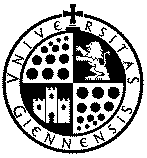 Universidad de JaénVicerrectorado de Extensión Universitaria, Deportes y Proyección InstitucionalACTA DE LA REUNIÓN DE LA COMISIÓN DE BIBLIOTECAUniversidad de Jaén, 19 de diciembre de 2013